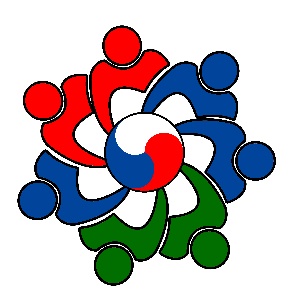 Тюменское региональное общественное движение «Альянс социально-ориентированныхнекоммерческих организаций»625000, г. Тюмень, ул. Севастопольская 2а, тел.: 8(3452) 38-18-14 Эл. почта: politreyd@bk.ruПредседателю ТРОД«Альянс социально ориентированных некоммерческих организаций»Мельцеру М.М.от______________________________руководителя________________________________________________________________________________________________Тел.:____________________________эл.почта:____________________________ЗаявлениеДействуя на основании __________________ прошу принять общественную организацию __________________________________________________________________________________________________________________________________________________________в состав участников Тюменского регионального общественого движения «Альянс социально-ориентированных некоммерческих организаций». С Уставом и Хартией ознакомлены и обязуемся их соблюдать. _______________________ / ____________________________                       (подпись)                                                 (Ф.И.О.)М.П.«____»_____________ 201__ г.